শ্রম ও কর্মসংস্থান মন্ত্রণালয়ের মাসিক (নভেম্বর ২০২১ মাসের) সমন্বয়সভার কার্যপত্রসভাপতি 	:	মোঃ এহছানে এলাহী সচিবশ্রম ও কর্মসংস্থান মন্ত্রণালয়সভার তারিখ 	:	১৪.১২.২০২১সময় 		: 	সকাল  ১১.০০ ঘটিকায়সভার স্থান 	:	মন্ত্রণালয়ের সভাকক্ষগত ০৯ নভেম্বর ২০২১ তারিখে অনুষ্ঠিত সমন্বয়সভার কার্যবিবরণী অনুমোদন। স্বাঃ/-১৩.১২.২০২১ড. অশোক কুমার বিশ্বাসসিনিয়র সহকারী সচিবশ্রম ও কর্মসংস্থান মন্ত্রণালয়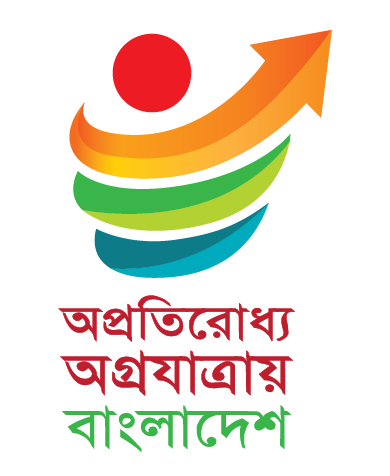 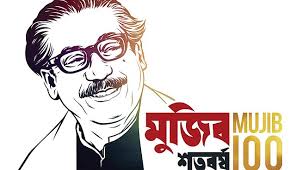 ক্রমবিষয় ও গত সভার সিদ্ধান্তবাস্তবায়ন অগ্রগতি১.মুজিববর্ষ ও স্বাধীনতার সুবর্ণজয়ন্তী উদযাপন:(ক) মুজিববর্ষ ও স্বাধীনতার সুবর্ণজয়ন্তী উদযাপনে জন্য গৃহীত কর্ম-পরিকল্পনা অনুযায়ী কার্যক্রম গ্রহণ করতে হবে।  (খ) নির্দিষ্ট সময়ের মধ্যে গ্রিন ফ্যাক্টরি অ্যাওয়ার্ড প্রদান কার্যক্রম সম্পন্ন করতে হবে।  (গ) মুজিববর্ষ উদযাপন উপলক্ষ্যে জাতীয় সেমিনার অনুষ্ঠান আয়োজন করতে হবে। (ক) মুজিববর্ষ ও  স্বাধীনতার সুবর্ণজয়ন্তী  উদযাপন উপলক্ষ্যে গৃহীত  কর্মপরিকল্পনা অনুযায়ী কর্মসূচি বাস্তবায়ন অব্যাহত রয়েছে। (খ) গত ০৮-১২-২০২১ তারিখে শ্রম ও কর্মসংস্থান মন্ত্রণালয় হতে গ্রিন ফ্যাক্টরি অ্যাওয়ার্ড প্রদান অনুষ্ঠান সম্পন্ন করা হয়েছে।  (গ) গত ১১-১২-২০২১ তারিখে মুজিববর্ষ উদযাপন উপলক্ষ্যে জাতীয় সেমিনার অনুষ্ঠিত হয়েছে। ২.মন্ত্রণালয়ের অর্গানোগ্রাম সংশোধন:(ক) শ্রম ও কর্মসংস্থান মন্ত্রণালয় কর্তৃক প্রেরিত অর্গানোগ্রাম চূড়ান্তকরণের লক্ষ্যে জনপ্রশাসন মন্ত্রণালয়ের সঙ্গে যোগাযোগ অব্যাহত রাখতে হবে। শ্রম ও কর্মসংস্থান মন্ত্রণালয় কর্তৃক প্রেরিত অর্গানোগ্রাম চূড়ান্তকরণের লক্ষ্যে জনপ্রশাসন মন্ত্রণালয়ের ঊর্ধ্বতন নিয়োগ শাখার দায়িত্বপ্রাপ্ত কর্মকর্তার সাথে যোগাযোগ অব্যাহত রয়েছে।  জনপ্রশাসন মন্ত্রণালয়ের গত ২৯-১১-২০২১ তারিখের ০৫.০০.০০০০.১৫৩.১৫.০১৮.২১.২২৪ নং স্মারকে পদ সৃজনের নির্ধারিত চেকলিস্ট পূরণপূর্বক স্বয়ংসম্পূর্ণ প্রস্তাব প্রেরণের অনুরোধ জানানো হয়েছে। এ প্রেক্ষিতে  পদ সৃজনের নির্ধারিত চেকলিস্ট মোতাবেক প্রস্তাব প্রস্তুত করা হচ্ছে। কর্তৃপক্ষের অনুমোদনক্রমে প্রস্তুতকৃত  স্বয়ংসম্পূর্ণ প্রস্তাব জনপ্রশাসন মন্ত্রণালয়ে প্রেরণ করা হবে।৩.মন্ত্রণালয় ও দপ্তর/সংস্থার শূন্যপদের বিবরণ ও জনবল নিয়োগ: (ক) মন্ত্রণালয়ের ৩য় ও ৪র্থ শ্রেণির শূন্যপদ পূরণের জন্য আবেদনপত্রসমূহ যাচাই-বাছাইসহ নিয়োগ কার্যক্রম দ্রুত সম্পন্ন করতে হবে। (খ) ১ম ও ২য় শ্রেণির অন্যান্য শূন্যপদ পূরণের বিষয়ে বাংলাদেশ সরকারি কর্মকমিশন সচিবালয় এবং জনপ্রশাসন মন্ত্রণালয়ের সঙ্গে যোগাযোগ অব্যাহত রাখতে হবে।     (ক) মন্ত্রণালয়ের ৩য় ও ৪র্থ শ্রেণির শূন্য পদে সরাসরি কোটায় জনবল নিয়োগের নিমিত্ত প্রাপ্ত বিভিন্ন ক্যাটাগরির আবেদনপত্র যাচাই বাছাই করা হয়েছে। আগামী ০৭-১২-২০২১ তারিখ যাচাই-বাছাই কমিটির সভা আহ্বান করা হয়েছে।(খ) ব্যক্তিগত কর্মকর্তার ০২টি শূন্যপদ পূরণসহ ১ম ও ২য় শ্রেণির অন্যান্য শূন্যপদ পূরণের বিষয়ে বাংলাদেশ সরকারি কর্মকমিশন সচিবালয়ে তাগিদপত্র প্রেরণ করা হয়েছে।   ৪.নিয়োগবিধি চূড়ান্তকরণ ও অর্গানোগ্রাম অনুমোদন:(ক) “শ্রম অধিদপ্তর, নিম্নতম মজুরী বোর্ড, শ্রম আদালত ও শ্রম আপীল আদালত (কর্মচারী) নিয়োগ বিধিমালা, ২০১৯” সংশোধনের লক্ষ্যে বাংলাদেশ সরকারি কর্ম-কমিশন সচিবালয়ের সঙ্গে যোগাযোগ অব্যাহত রাখতে হবে। (খ) জনপ্রশাসন মন্ত্রণালয় কর্তৃক চাহিত শ্রম অধিদপ্তরের অর্গানোগ্রাম সংশোধনের তথ্যাদি ১ সপ্তাহের মধ্যে  জনপ্রশাসন মন্ত্রণালয় প্রেরণ করতে হবে। (ক) গত ০৭-০১-২০২০ তারিখে অনুষ্ঠিত প্রশাসনিক উন্নয়ন সংক্রান্ত সচিব কমিটির সভায় ‘শ্রম অধিদপ্তর, নিম্নতম মজুরি বোর্ড, শ্রম আদালত ও শ্রম আপীল আদালত (কর্মচারী) নিয়োগ বিধিমালা, ২০১৯’ অনুমোদন করা হয়। উক্ত সভার কাযবিবরণীর সিদ্ধান্ত অনুযায়ী খসড়া নিয়োগবিধি সংশোধন এবং মতামতের জন্য গত ১০-০৩-২০২০ তারিখে বাংলাদেশ সরকারি কর্মকমিশন সচিবালয়ের নির্ধারিত ছকে প্রয়োজনীয় কাগজপত্রসহ তথ্যাদি প্রেরণ করা গত ১৮-১০-২০২১ তারিখে বাংলাদেশ সরকারী কর্ম কমিশন সচিবালয়ে একটি সভা অনুষ্ঠিত হয়েছে। অদ্যাবধি বাংলাদেশ সরকারি কর্ম কমিশন সচিবালয় হতে কোন সিদ্ধান্ত পাওয়া যায়নি। তবে যোগাযোগ অব্যাহত রয়েছে।(খ) শ্রম অধিদপ্তর হতে জনপ্রশাসন মন্ত্রণালয়ের পত্রের চাহিদা অনুযায়ী হালনাগাদ তথ্যাদি প্রেরণ করা হয়েছে। প্রাপ্ত তথ্য/কাগজপত্রাদি গত ১৭-১১-২০২১ তারিখে জনপ্রশাসন মন্ত্রণালয়ে প্রেরণ করা হয়েছে। এ বিষয়ে ব্যক্তিগতভাবে যোগাযোগ অব্যাহত রয়েছে। ৫.APA ২০২১-২০২২ বাস্তবায়নের অগ্রগতি পর্যালোচনা:(ক) ২০২১-২২ অর্থ-বছরে APA কর্ম-পরিকল্পনা অনুযায়ী কার্যক্রম  বাস্তবায়ন করতে হবে।   (খ) মন্ত্রণালয়ের APA টিমপ্রধান কর্তৃক অধিদপ্তর/দপ্তর/সংস্থার ফোকাল পয়েন্ট কর্মকর্তাদের সমন্বয়ে দুই মাসে সভা করে প্রয়োজনীয় দিক-নির্দেশনা  প্রদান করতে হবে।  (ক) ২০২১-২২ অর্থ-বছরে বার্ষিক কর্মসম্পাদন চুক্তির (APA) কর্ম-পরিকল্পনা অনুযায়ী কার্যক্রম বাস্তবায়ন করা হচ্ছে।   (খ) মন্ত্রণালয়ের বার্ষিক কর্মসম্পাদন চুক্তি (APA) টিমপ্রধানকে অধিদপ্তর/দপ্তর/সংস্থার ফোকাল পয়েন্ট কর্মকর্তাদের সমন্বয়ে দুই মাসে সভা করে প্রয়োজনীয় দিকনির্দেশনা প্রদান করা হচ্ছে। গত ২৩-১১-২০২১ তারিখে বার্ষিক কর্মসম্পাদন চুক্তির সভা অনুষ্ঠিত হয়েছে। ৬.জাতীয় শুদ্ধাচার কৌলশ (NIS), ২০২১-২০২২: জাতীয় শুদ্ধাচার কৌশল কর্ম-পরিকল্পনা ২০২১-২০২২ অনুযায়ী স্ব-স্ব দায়িত্বপ্রাপ্ত কর্মকর্তাকে নির্ধারিত সময়ে কার্যক্রম বাস্তবায়ন করতে হবে এবং বাস্তবায়ন অগ্রগতি সমন্বয় অধিশাখায় প্রেরণ করতে হবে। (ক) জাতীয় শুদ্ধাচার কৌশল কর্মপরিকল্পনা ২০২১-২০২২ কর্মপরিকল্পনা অনুযায়ী বাস্তবায়ন করা হচ্ছে। ৭.অভিযোগ প্রতিকার ব্যবস্থা বা Grievance Redress System (GRS): (ক) প্রাপ্ত অভিযোগসমূহ যথাসময়ে নিষ্পত্তি করতে হবে এবং মন্ত্রিপরিষদ বিভাগে প্রেরণ করতে হবে।    কোনো অভিযোগ পাওয়া যায়নি। প্রাপ্ত অভিযোগসমূহ যথাসময়ে নিষ্পত্তি করা হয় এবং মন্ত্রিপরিষদ বিভাগে প্রেরণ করা হয়। ৮.আইন, বিধিমালা ও নীতিমালা প্রণয়ন/সংশোধন:(ক) বাংলাদেশ শ্রম আইন, ২০০৬ (সর্বশেষ সংশোধিত ২০১৮) এবং বাংলাদেশ শ্রম বিধিমালা, ২০১৫ সংশোধনের প্রয়োজনীয় কার্যক্রম গ্রহণ করতে হবে। (খ) ডিসেম্বর, ২০২১ সালের মধ্যে বাংলাদেশ শ্রম বিধিমালা, ২০১৫-এর খসড়া চূড়ান্ত করতে হবে এবং তা মন্ত্রিপরিষদ বিভাগে  প্রেরণ করতে হবে। (গ) এ মন্ত্রণালয়ের একাধিক প্যানেল আইনজীবী বা আইন উপদেষ্টা নিয়োগের উদ্যোগ গ্রহণ করতে হবে। (ক) বাংলাদেশ শ্রম আইন, ২০০৬ (সর্বশেষ সংশোধিত ২০১৮) সংশোধন কার্যক্রমের ২য় সভা গত ০৯-১২-২০২১ তারিখে সম্পন্ন হয়েছে। ওয়ার্কিং গ্রুপ জানুয়ারি ২০২২-এর প্রথম সপ্তাহে প্রাপ্ত সংশোধন প্রস্তাবসমূহ  সমন্বয়পূর্বক সংশোধন কাজ সম্পন্ন করবে।  (খ) বাংলাদেশ শ্রম বিধিমালা, ২০১৫ সংশোধনের চূড়ান্ত খসড়া ১৩-১২-২০২১ তারিখে টিসিসি সভায় পর্যালোচনা  ও অনুমোদনের জন্য  উপস্থাপিত হয়েছে। ১৫ জানুয়ারি ২০২২-এর মধ্যে চূড়ান্ত খসড়া আইন মন্ত্রণালয়ে ভেটিংয়ের জন্য প্রেরণ করা হবে। (গ) প্যানেল আইনজীবী নিয়োগের কার্যক্রম এ মাসেই শুরু করা হবে। ৯.উদ্ভাবনী কর্ম-পরিকল্পনা বাস্তবায়ন:(ক) বার্ষিক কর্মসম্পাদন চুক্তির (APA) অনুযায়ী উদ্ভাবনী কর্ম-পরিকল্পনা বাস্তবায়ন করতে হবে। (খ) নিয়মিতভাবে তথ্য বাতায়ন হালনাগাদ করতে হবে। ক) উদ্ভাবন কর্মপরিকল্পনা অনুযায়ী কার্যক্রম চলমান রয়েছে। এ পর্যন্ত কর্মপরিকল্পনা মোট ৫০ নম্বরের মধ্যে স্বমূল্যায়িত অর্জিত নম্বর ১৭। এছাড়া My Gov প্লাটফর্মে একটি ডিজিটাল সেবা বাস্তবায়ন করার কার্যক্রম চলমান রয়েছে।(খ) নিয়মিত ভাবে হালনাগাদ করা হয়।১০.ই-ফাইল বাস্তবায়ন কার্যক্রম:  (ক) হার্ডফাইলে প্রাপ্ত ডাক ফ্রন্টডেস্ক হতে ১০০% আপলোড করে ই-ফাইলের মাধ্যমে নিষ্পত্তির কার্যক্রম গ্রহণ করতে হবে।(খ) শাখা/অধিশাখা হতে হার্ডফাইলের নথি নিষ্পন্নের তথ্য প্রতিমাসের ০৭ তারিখের মধ্যে আইসিটি সেলে প্রেরণ করতে হবে।   (ক) প্রাপ্ত অধিকাংশ পত্র ই-ফাইলিং-এর মাধ্যমে নিষ্পত্তি করা হয়। নভেম্বর’২০২১ মাসে হার্ডফাইলে প্রাপ্ত ডাক ফ্রন্টডেস্ক কর্তৃক ৯০% আপলোড করে ই-ফাইলের মাধ্যমে নিষ্পত্তি করা হয়।  (খ) বিগত মাসে অল্প সংখ্যক শাখা/অধিশাখা হতে হার্ড ফাইলের নথি নিষ্পন্নের তথ্য আইসিটি সেলে প্রেরণ করা হয়। ১১.সিটিজেন চার্টার বাস্তবায়ন: সিটিজেন চার্টার কমিটি পরিবর্তন  করতে হবে এবং দ্রুত সেবা প্রদান করতে হবে। সংশোধিত সিটিজেন চার্টার অনুযায়ী সেবা প্রদান অব্যাহত রয়েছে। ১২.অভ্যন্তরীণ  প্রশিক্ষণ: (ক) বার্ষিক কর্মসম্পাদনা চুক্তি (APA) অনুযায়ী  ইন-হাউজ প্রশিক্ষণ প্রদান করতে হবে। মন্ত্রণালয় কর্তৃক নভেম্বর ২০২১ মাসে ৭০ জন কর্মচারীকে অভ্যন্তরীণ প্রশিক্ষণ প্রদান করা হয়েছে। ১৩.অডিট আপত্তি নিষ্পত্তি: (ক) মন্ত্রণালয়সহ দপ্তর/সংস্থার অডিট আপত্তির তথ্য ছক আকারে সমন্বয়সভায় উপস্থাপন করতে হবে। (খ) অডিট আপত্তিসমূহ নিষ্পত্তির জন্য বেপজা ও সামাজিক নিরাপত্তা ও কল্যাণ অডিট অধিদপ্তরের সাথে যোগাযোগ অব্যাহত রাখতে হবে।  (গ) বেপজা’র সংশ্লিষ্ট  কর্মকর্তার সঙ্গে কথা বলে অডিট আপত্তি নিষ্পত্তি করতে হবে।  (খ) পূর্বের ৩টি অডিট আপত্তির মধ্যে ১টি নিষ্পত্তি হয়েছে (আপত্তিকৃত টাকা ৯১,৮২,০৬১/-) এবং ২টি আপত্তির ব্রডশীট জবাব বেপজা হতে এখনো পাওয়া যায়নি (আপত্তিকৃত টাকা ৯,৩৬,২৫৪/-)। এ ব্যাপারে বেপজার কর্মকর্তার সঙ্গে যোগাযোগ অব্যাহত আছে।এছাড়া ০৮/০৯/২০২১ তারিখে ‘সামাজিক নিরাপত্তা অডিট অধিদপ্তর’ থেকে ৬টি অডিট আপত্তি পাওয়া গিয়েছে (আপত্তিকৃত টাকা ৬৪,৮৬,০৫৪/-)। এগুলোর মধ্যে ৫টি অডিট আপত্তির ব্রডশীট জবাব প্রস্তুত করে সুপারিশসহ  নিষ্পত্তির প্রয়োজনীয় ব্যবস্থা গ্রহণের জন্য সামাজিক নিরাপত্তা অডিট অধিদপ্তরে প্রেরণ করা হয়েছে (আপত্তিকৃত টাকা ৪৪,৫৯,৩৫৪/-)। ১টি অডিট আপত্তির ব্রডশীট জবাব এখনো সেবা শাখা হতে পাওয়া যায়নি (আপত্তিকৃত টাকা ২০,২৬,৭০০/-)। ১৪.বাজেট: (ক) প্রকিউরমেন্ট প্লান অনুযায়ী ব্যয় নির্বাহ করতে হবে এবং তিন মাস অন্তর নিয়মিত Budget Management Committee (BMC) সভা আয়োজন অব্যাহত রাখতে হবে।   তিন মাস অন্তর নিয়মিত Budget Management Committee (BMC) সভা আয়োজন করা হচ্ছে। ১৭/১১/২০২১ তারিখে ২০২১-২২ অর্থ-বছরের ১ম কোয়ার্টারের বাজেট ব্যবস্থাপনা কমিটির সভা অনুষ্ঠিত হয়েছে। ১৫.সচিবালয় নির্দেশমালা, ২০১৪ অনুযায়ী অধিশাখা/শাখা পরিদর্শন:(ক) মন্ত্রণালয়ের শাখা/অধিশাখার সংখ্যা বিবেচনায় নিয়ে সচিবালয় নির্দেশমালা, ২০১৪  অনুযায়ী শাখা/অধিশাখা পরিদর্শন করতে হবে। পরিদর্শন প্রতিবেদন প্রশাসন শাখায় প্রেরণ করবে।  (খ) প্রশাসন শাখা কর্তৃক পরিদর্শন প্রতিবেদনে প্রদানকৃত সুপারিশসমূহ বাস্তবায়নের উদ্যোগ গ্রহণ করতে হবে।(গ) আগামী সভায়  যেকোনো একটি পরিদর্শন প্রতিবেদনের সুপারিশসমূহ উপস্থাপন করতে হবে। (ক) মন্ত্রণালয়ের শাখা/অধিশাখার সংখ্যা বিবেচনায় নিয়ে সচিবালয় নির্দেশমালা, ২০১৪ এবং শুদ্ধাচারের কর্ম-পরিকল্পনা ২০২১-২০২২ অর্থ-বছরে লক্ষ্যমাত্রা অনুযায়ী নতুন ফরমেট অনুসরণ করে শাখা/অধিশাখা পরিদর্শন অব্যাহত রয়েছে। সেপ্টেম্বর, অক্টোবর  ও নভেম্বর ২০২১ মাসে (বাজেট শাখা,সংস্থাপন শাখা-১, সংস্থাপন শাখা-২, আন্তর্জাতিক সংস্থা-৩, হিসাব শাখা, লাইব্রেরি শাখা, শ্রম শাখা, কর্মসংস্থান শাখা, আইসিটি সেল) মোট ৯টি শাখা/অধিশাখা পরিদর্শন প্রতিবেদন পাওয়া গেছে।(খ) পরিদর্শন প্রতিবেদন অনুযায়ী প্রশাসন শাখা সংশ্লিষ্ট বাস্তবায়নযোগ্য সকল সুপারিশ  বাস্তবায়ন করা হচ্ছে।১৬.নবগঠিত শ্রম আদালত: (ক) গাজীপুর, নারায়ণগঞ্জ, কুমিল্লা ও ফরিদপুর জেলায় নতুন ৪টি শ্রম আদালত স্থাপনের বিষয়ে  যথাসম্ভব দ্রুত কার্যক্রম সম্পন্ন করতে হবে। (খ) ময়মনসিংহ বিভাগসহ পুরাতন জেলা শহরে নতুন শ্রম আদালত গঠনের পরবর্তী কার্যক্রম গ্রহণ করতে হবে।      (ক) গাজীপুর, নারায়ণগঞ্জ, কুমিল্লা  জেলায় শ্রম আদালতসমূহের পদ সৃজন, যানবাহন ও অফিস সরঞ্জামাদি টিওএন্ডইতে অন্তর্ভুক্তকরণে জনপ্রশাসন মন্ত্রণালয় ও  অর্থ বিভাগ হতে সম্মতি প্রাপ্তির পর অর্থ বিভাগ হতে পদগুলো বেতন স্কেল যাচাই করা হয়েছে। “প্রশাসনিক উন্নয়ন সংক্রান্ত সচিব কমিটির” সভায় ১২-১২-২০২১ তারিখ সম্মতি পাওয়া গিয়েছে। ফরিদপুর জেলায় শ্রম আদালত পদ সৃজন, যানবাহন ও অফিস সরঞ্জামাদি টিওএন্ডইতে অন্তর্ভুক্তকরণে জনপ্রশাসন মন্ত্রণালয়ের সম্মতির পর অর্থ বিভাগে প্রস্তাব  প্রেরণ করা হলে; অর্থ বিভাগ হতে ফরিদপুর জেলার ভৌগলিক এলাকার মামলাসমূহ বিদ্যমান শ্রম আদালত দ্বারা সার্কিট বেঞ্চের মাধ্যমে নিষ্পত্তির জন্য অনুরোধ করা হয়। অর্থ বিভাগকে বিষয়টি পূর্নবিবেচনার জন্য অনুরোধ করা হলে সার্কিট বেঞ্চের মাধ্যমে মামলা নিষ্পত্তির জন্য পূর্বের নির্দেশনা বহাল রাখে। সে পরিপ্রেক্ষিতে মামলার সংখ্যা ক্রমান্বয়ে বৃদ্ধি পেলে, ভবিষ্যতে ফরিদপুর জেলায় নতুন শ্রম আদালত গঠনের পুনরায় উদ্যোগ গ্রহণ করা হবে। (খ) ময়মনসিংহ, দিনাজপুর, যশোর, কুষ্টিয়া, বগুড়া, পাবনা ও নোয়াখালী জেলায় নতুন ০৭টি শ্রম আদালত গঠনে আইন ও বিচার বিভাগ হতে ইতিবাচক মতামত প্রাপ্তির পর প্রতিটি শ্রম আদালতে ১৪(চৌদ্দ)টি করে মোট ৯৮ (আটানব্বই)টি পদ সৃজন এবং যানবাহন ও অফিস সরঞ্জামাদি টিওএন্ডইতে অন্তর্ভুক্তকরণের প্রস্তাব গত ২৩-১১-২০২১ তারিখ জনপ্রশাসন মন্ত্রণালয়ে প্রেরণ করা হয়ে ১৭.কর্মসংস্থান অধিদপ্তর সৃষ্টি:         (ক) দ্রুত সময়ের মধ্যে  কর্মসংস্থান অধিদপ্তর সৃষ্টির প্রয়োজনীয় কার্যক্রম গ্রহণ করতে হব এবং শ্রম ও কর্মসংস্থান মন্ত্রণালয়ের প্রশাসন শাখার মাধ্যমে জনপ্রশাসন মন্ত্রণালয়ে পত্র আদানপ্রদান করতে হবে। (খ) জাতীয় কর্মসংস্থান নীতি’র খসড়া চূড়ান্ত করে যথাশীঘ্র প্রকাশ করতে হবে।  এ সংক্রান্ত একটি সভা আগামী ১৭/১১/২০২১ তারিখে অনুষ্ঠিত হবে। (ক) কর্মসংস্থান অধিদপ্তর সৃষ্টির বিষয়ে প্রয়োজনীয় পদক্ষেপ গ্রহণ করা হয়েছে। কর্মসংস্থান অধিদপ্তর সৃষ্টির প্রস্তাব গত ২২-১২-২০২০ তারিখ জনপ্রশাসন মন্ত্রণালয়ে প্রেরণ করা হয়েছে। গত ১৫-০৯-২০২১ তারিখ অনুষ্ঠিত সভার আলোচনা ও সুপারিশের প্রেক্ষিতে পুনরায় তথ্যাদি জনপ্রশাসন মন্ত্রণালয়ে প্রেরণের জন্য অনুরোধ জানানো হয়। কর্মসংস্থান অধিদপ্তর গঠন সংক্রান্ত জনপ্রশাসন মন্ত্রণালয়ের পত্রটির বিষয়ে প্রয়োজনীয় কার্যক্রম গ্রহণপূর্বক প্রতিবেদন প্রেরণের জন্য ‘কর্মসংস্থান অধিদপ্তর গঠনের সাংগঠনিক কাঠামো, নতুন পদ সৃজনের যৌক্তিকতা ও প্রস্তাবিত খরচের বিবরণী’ সংক্রান্ত সাব-কমিটি এবং ‘মন্ত্রণালয়ের সাংগঠনিক কাঠামো এবং Allocation of Business সংশোধন’ সংক্রান্ত কমিটির আহ্বায়কগণের নিকট গত ০৯-১১-২০২১ তারিখে পত্র প্রেরণ করা হয়েছে। (খ) ‘জাতীয় কর্মসংস্থান নীতি’ চূড়ান্ত করার লক্ষ্যে গঠিত আন্তঃমন্ত্রণালয় কমিটির সভা সচিব মহোদয়ের সভাপতিত্বে গত ২৫-১১-২০২১ তারিখ অনুষ্ঠিত হয়। সভায় ‘জাতীয় কর্মসংস্থান নীতি’র খসড়াটি চূড়ান্ত করে মন্ত্রণালয়ের আইন শাখায় প্রেরণ করা হয়েছে। আইন শাখা আইন মন্ত্রণালয়ের ভেটিং এবং গেজেট প্রকাশ পর্যন্ত অন্যান্য প্রয়োজনীয় পদক্ষেপ ব্যবস্থা গ্রহণ করবে। ১৮.কোভিড-১৯ মোকাবেলায় গৃহীত কার্যক্রম:(ক) কোভিড-১৯ নিয়ন্ত্রণে মাননীয় প্রধানমন্ত্রীর সর্বশেষ নির্দেশনাসমূহ যথাযথভাবে প্রতিপালন করতে হবে। (খ) সকল কর্মকর্তা ও কর্মচারীকে বাধ্যতামূলকভাবে মাস্ক ও হ্যান্ড স্যানিটাইজার ব্যবহার করতে হবে।(ক) কোভিড-১৯ নিয়ন্ত্রণে মাননীয় প্রধানমন্ত্রীর ৩১-দফা নির্দেশনা প্রতিপালনের লক্ষ্যে কর্মরত সকল কর্মচারী সচেতন রয়েছে।  এ লক্ষ্যে গত ৩০ সেপ্টেম্বর, ২০২১ তারিখ ১৬৮ নং স্মারকমূলে মন্ত্রণালয় কর্মরত কর্মকর্তা/কর্মচারীদের স্বাস্থ্য সুরক্ষায় প্রয়োজনীয় নির্দেশনা প্রদান করা হয়েছে। পরিস্কার-পরিচ্ছন্নতা বজায় রাখার জন্য মন্ত্রণালয়ের সকল শাখা/অধিশাখায় নির্দেশনা প্রেরণ করা হয়েছে।(খ) মাস্ক ও হ্যান্ড স্যানিটাইজার ব্যবহার বাধ্যতামূলক করে ইতোমধ্যে গত  ৩০ সেপ্টেম্বর, ২০২১ তারিখ ১৬৮ নং স্মারকমূলে  অফিস আদেশ জারি করা হয়েছে। নির্দেশনার আলোকে মন্ত্রণালয়ের সকল কর্মকর্তা/কর্মচারী মাস্ক এবং হ্যান্ড স্যানিটাইজার ব্যবহার  করছেন। এছাড়া, মন্ত্রণালয়ের সেবা শাখা হতে সুরক্ষা সামগ্রী বিতরণ করা হয়েছে।১৯.অনিষ্পন্ন ডাক ও নথি সংক্রান্ত:সমন্বয় শাখা কর্তৃক সংযুক্ত ছক  মোতাবেক প্রতি সমন্বয়সভার অগগ্রতির  সঙ্গে অনিষ্পন্ন বিষয়ের প্রতিবেদন সমন্বয় শাখায় প্রেরণ করতে হবে। অনিষ্পন্ন বিষয়ের তথ্যাদি ছক আকারে উপস্থাপন করতে হবে। অগ্রগতি সমন্বয় সভায় আলোচনা করা যেতে পারে।২০.বিবিধমন্ত্রণালয়ের সকল শাখার ডিজিটাল কোড সংশোধন সংক্রান্ত:উপসচিব (কর্মসংস্থান) গত ০৯-১১-২০২১ তারিখের সমন্বয়সভায় মন্ত্রণালয়ের সকল শাখার ডিজিটাল কোড সংশোধন সংক্রান্ত একটি পাওয়ার উপস্থাপন করেন। আগামী এক মাসের মধ্যে সকল কর্মকর্তার মতামত দেওয়ার জন্য অনুরোধ করেন। অগ্রগতি সমন্বয়সভায় আলোচনা করা যেতে পারে।